РАЗДЕЛ 1. АУДИРОВАНИЕЗадание 1.Прослушай разговор Кейт с мамой. Соедини линиями имена друзей и их изображения на рисунке. В качестве примера указан Питер. Текст прозвучит дважды.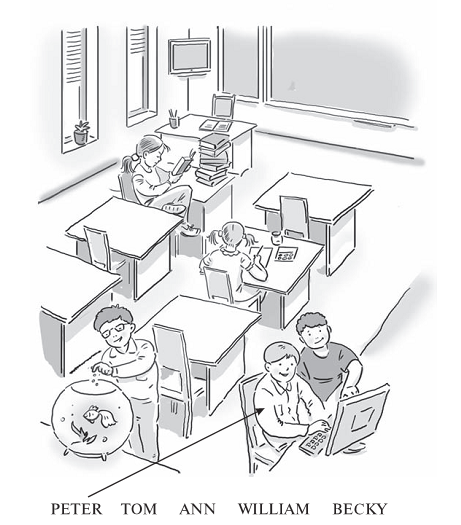 Задание 2. Прослушай разговор двух друзей и выполни задания 2—4. Прочитай вопросы и выбери правильный ответ из трёх предложенных вариантов. Обведи номер ответа. Текст прозвучит дважды.Задание 2. Where do Steve and his family go at weekend?1) They stay at home.2) They go to the country.3) They go to the park.Задание 3. What is Jimmy’s favourite game?1) Jimmy likes to play hide-and-seek.2) Jimmy likes to play badminton.3) Jimmy likes to play football.Задание 4. Who do they feed?1) They feed the rabbit.2) They feed the fox.3) They feed the birds.РАЗДЕЛ 2. ЧТЕНИЕЗадания 5—10. Прочитай текст и выбери правильный ответ: Т (True), если это соответствует тексту, F(False), если не соответствует. Запиши ответы в таблицу.5.	Warren's sister has got three brothers.
1) True	2) False6.	There's a garden behind the house.
1) True	2) False7.   Warren's brothers go to school on a school bus.
1) True	2) False8.	The children do their homework after lunch.
1) True	2) False9.	The children listen to music at eleven pm.
1) True	2) False10.	At the weekend the children help their parents about the house.1) True	2) FalseРАЗДЕЛ 3. ЛЕКСИКА И ГРАММАТИКАЗадание 11.Прочитай текст. Постарайся понять, какие слова в нём пропущены. Впиши в каждый пропуск пропущенное слово, выбрав его из рамочки. Одно слово уже вставлено. Children and grown-ups like toy bears. Many people have toy bears at home. There are a lot of funny _____ about little bears.We _____ call toy bears “Teddy”. This is because of American _____ Theodore Roosevelt. People liked the president very _____ and called him Teddy. Theodore Roosevelt _____ a toy bear. People called their own bears Teddy, too.Выполни задания 12—17. Выбери правильное слово и обведи номер ответа.Задание 12. Where ... they from? — From Britain.1) am  2) is  3) areЗадание 13. Where does she usually ... ? — In the park.1) skates  2) skate  3) skatedЗадание 14. Tom ... a nice snowman in the yard at the moment.1) makes  2) is making  3) will make Задание 15.  Every day the children ...  to school.1) go  2) are going   3) will goЗадание 16. The ocean is ... than the sea.1) large  2) larger  3) the largestЗадание 17. My grandfather usually watches TV ... the evening.1) in  2) at  3) on